PENINGKATAN KEMAMPUAN KOGNITIF ANAK MELALUI PEMBELAJARAN SAINS DI KELOMPOK A PELAJARAN 2020/2021 PENELITIAN TINDAKAN KELAS Nama universitasLogo universitasOLEH : NAMA 	 	: NIM 	 	: PROGRAM PENDIDIKAN PROFESI GURU UNIVERSITAS PENDIDIKAN GANESHA 2020 LEMBAR PERNYATAAN  LEMBAR PENGESAHAN KATA  PENGANTAR Judul Abstrakpenulis¹ Abstrak Tujuan penelitian  ini adalah untuk meningkatkan kemampuan kognitif anak melalui pembelajaran sains di kelompok A TK A X Tahun Pelajaran 2020/2021. Setelah dilakukan perbaikan pembelajaran melalui 3 siklus yang mana setiap siklus terdiri dari perencanaan, pelaksanaan, hasil tindakan dan refleksi diperoleh hasil bahwa pada siklus 1 ada peningkatan 24% (6 anak) yang capaian perkembangan kognitifnya sudah pada tahap berkembang sesuai harapan dari kondisi awal yang hanya 20% (5 anak), kemudian pada siklus 2 ada peningkatan lagi menjadi 80% (20 anak) yang capaian perkembangan kognitifnya ada pada tahap berkembang sesuai harapan dan berkembang sangat baik. Keadaan makin membaik pada siklus 3 yakni dengan adanya peningkatan menjadi 92% (23 anak) yang ada pada tahap capaian perkembangan berkembang sesuai harapan dan berkembang sangat baik. Adapun indikator pencapaian perkembangan kognitif anak dalam penelitian ini adalah 90%. Sehingga perbaikan kemampuan kognitif anak melalui pembelajaran sains dikatakan berhasil karena sudah mencapai target yang ingin dicapai yakni 92% anak kelompok TK A X Tahun Pelajaran 2020/2020 melalui pembelajaran sains meningkat kemampuan kognitifnya. Kata kunci : Pembelajaran Sains, Kemampuan Kognitif DAFTAR ISI Anak Usia Dini ……………………………………...………  7               Pengertian Pembelajaran Sains  ...........................................  	8 Pentingnya Pembelajaran Sains Pada AUD .........................  	10 Pembelajaran 	Sains 	Untuk 	Meningkatkan Kemampuan Kognitif Pada AUD…………………… .........  	11 B. Hipotesis Tindakan  ..................................................................  	11 LAMPIRAN-LAMPIRAN RPPH Daring Siklius 1 Rekap Evaluasi Kegiatan Siklus 1 Dokumentasi kegiatan siklus 1 RPPH Daring Siklius 2 Rekap Evaluasi Kegiatan Siklus 2 Dokumentasi kegiatan siklus 2 RPPH Daring Siklius 3 Rekap Evaluasi Kegiatan Siklus 3 Dokumentasi kegiatan siklus 3 Lembar Asesmen siklus 1 Lembar Asesmen siklus 2 Lembar Asesmen siklus 3 BAB I PENDAHULUAN A. Latar Belakang Masalah Masa kanak-kanak adalah masa tumbuh kembang emas bagi anak usia dini. Dimana pada masa ini anak mengalami masa kritis untuk semua aspek perkembangannya. Untuk itu orang tua dan guru harus menyadari akan hal ini. Guru harus mengidentifikasi karakteristik peserta didik terlebih dahulu agar nantinya bisa memberikan pelayanan pendidikan yang baik dan sesuai dengan kebutuhan peserta didik. Guru juga dituntut harus bisa menyusun kegiatan pembelajaran yang bisa meningkatkan kemampuan nilai-nilai agama dan moral, fisik motorik kasar & halus, bahasa, kognitif, seni, dan sosial emosional anak.  Kognitif dapat diartikan sebagai kemampuan untuk mengerti sesuatu. Perkembangan kognitif mengacu kepada kemampuan yang dimiliki seorang anak untuk memahami sesuatu. Salah satu tokoh psikologi yang mengemukakan teori tentang tahapan perkembangan kognitif (cognitive theory) manusia adalah Jean Piaget. Kemampuan kognitif adalah konstruksi proses berpikir, termasuk mengingat, pemecahan masalah, dan pengambilan keputusan, sejak kecil menuju remaja hingga dewasa. (brainfit.co.id:2018). Dalam mengembangkan kemampuan kognitif anak dapat dilakukan ayah bunda dan guru salah satunya dengan pembelajaran sains. Saat ini peneliti akan menggunakan pembelajaran sains makhluk hidup yakni pembelajaran dimana guru/orang tua akan mengajak anak-anak untuk bereksplorasi tentang makhluk hidup seperti manusia, hewan dan tumbuhan. Disini anak-anak akan diajak untuk mengenal tumbuhan yang ada dilingkungan sekitar tempat tinggal mereka dimana melalui kegiatan ini anak dapat belajar tentang ciri-ciri, siklus hidup dan tempat hidup tumbuhan/hewan. (kompas.com:2020) Kegiatan pembelajaran selama masa pandemi ini dilakukan full secara daring. Dimana anak-anak akan belajar dari rumah dengan didampingi oleh orang tua. Dari tahun ajaran baru guru belum pernah tatap muka dengan anak-anak. Mereka hanya bisa berinteraksi secara online. Kegiatan pembelajaran anak yang dikirim orang tua kepada guru berupa foto, video, hasil karya dan pengisian form evaluasi lewat google form dijadikan dasar bagi guru untuk melakukan asesmen kepada peserta didik. Tentunya ini tidak mudah, karena bagi sebagian besar guru bahkan mungkin bagi semua guru ini merupakan pengalaman pertama melakukan pembelajaran secara daring.  Pembelajaran dari rumah tentulah berbeda dengan pembelajaran yang dilakukan disekolah. Misal : dilihat dari situasi dan kondisi saat kegiatan pembelajaran. Belum tentu dirumah orang tua bisa menciptakan kondisi belajar yang kondusif bagi putra-putri mereka. Terkadang anak mengerjakan kegiatan belajar secara terpaksa dibawah tekanan orang tua. Hal ini wajar karena orang tua ingin menampilkan yang terbaik dari putraputri mereka. Namun, tentunya hal ini tidaklah benar. Anak tidak bisa dipaksa untuk melakukan kegiatan karena akan berakibat yang kurang baik terhadap perkembangan dan pertumbuhannya. Demikian halnya dengan perkembangan kognitif pada anak. Karena guru tidak pernah tatap muka langsung dengan anak dalam pembelajaran, maka hal ini juga mengakibatkan perkembangan kognitif pada anak belum bisa sesuai dengan target yang diharapkan/sesuai dengan indeks pencapaian kompetensi anak. Inilah tantangan bagi guru. Dimasa-masa seperti ini guru dituntut harus bisa menyusun kegiatan pembelajaran yang menarik, kreatif, inovatif, dan tidak membosankan bagi anak serta bisa dilakukan dirumah dengan memanfaatkan bahan/alat yang ada disekitar lingkungan mereka. Sehingga bisa meningkatkan keenam aspek perkembangan pada anak.  Berdasar dari latar belakang permasalahan diatas maka peneliti mengambil judul “Peningkatan Kemampuan Kognitif Anak Melalui Pembelajaran Sains Di Kelompok A TK A X Tahun Pelajaran 2020/2021”. Yang mana melalui kegiatan sains yang menarik bagi anak-anak diharapkan bisa meningkatkan kemampuan kognitif mereka. Adapun indikator dari penelitian ini yakni diharapkan  kemampuan kognitif anak bisa meningkat menjadi 90% setelah dilakukan perbaikan pembelajaran sampai pada siklus 3. B. Identifikasi Masalah Dari latar belakang permasalahn diatas dapat diidentifukasikan masalah sebagai berikut : Masih rendahnya kemampuan kognitif pada anak dikarenakan orangtua dirumah belum bisa menciptakan situasi pembelajaran yang menyenangkan dan kegiatan yang diberikan oleh guru kurang menarik perhatian anak/monoton. Diperlukannya pembelajaran yang menarik, mudah dilaksanakan, mudah mendapatkan bahan/alat dilingkungan sekitar anak didik, sesuai tingkatan usia,  dan mampu meningkatkan kemampuan kognitif pada anak. C. Analisis Masalah Analisis masalah adalah kajian sementara untuk mengetahui penyebab serta mencari alternatif pemecahan masalah yang akan dilakukan untuk mengatasi masalah tersebut. Untuk itu, analisis masalah dalam penelitian ini yaitu rendahnya kemampuan kognitif anak Kelompok A TK A X Tahun Pelajaran 2020/2021 dikarenakan orangtua dirumah belum bisa menciptakan situasi pembelajaran yang menyenangkan dan kegiatan yang diberikan oleh guru kurang menarik perhatian anak/monoton sehingga diperlukannya pembelajaran yang menarik, mudah dilaksanakan, mudah mendapatkan bahan/alat dilingkungan sekitar anak didik, sesuai tingkatan usia,  dan mampu meningkatkan kemampuan kognitif pada anak. Disini guru akan menerapkan pembelajaran sains untuk meningkatkan kemampuan kognitif anak. Karena pada dasarnya anak-anak itu rasa ingin tahu dan mencobanya sangat besar dan ia suka dengan hal-hal yang baru. D. Rumusan Masalah Apakah melalui pembelajaran sains kemampuan kognitif pada anak Kelompok A TK A X Tahun Pelajaran 2020/2021 bisa meningkat? E. Tujuan Penelitian Tujuan dari penelitian ini yaitu untuk meningkatkan kemampuan kognitif anak  melalui penerapan  pembelajaran sains pada Kelompok A TK A X Tahun Pelajaran 2020/2021. F. Pembatasan Masalah Agar penelitian lebih focus maka peneliti membatasi permasalahan sebagai berikut : Penelitian ini dilakukan pada anak Kelompok A TK A X Tahun Pelajaran 2020/2021. Variabel X penelitain ini yakni : Pembelajaran sains   Variabel Y penelitian ini yakni : rendahnya kemampuan kognitif anak Kelompok A TK A X Tahun Pelajaran 2020/2021. G. Manfaat Penelitian Bagi Guru Meningkatkan kinerja guru dalam menyusun pembelajaran daring yang kreatif, inovatif, dan menyenangkan. Guru lebih banyak belajar akan tekhnologi informasi yang berkembang saat ini dan menggunakannya untuk memperlancar kegiatan pembelajaran di lembaga.   Meningkatkan profesionalisme guru dalam pembelajaran. Bagi Anak Anak bisa lebih leluasa untuk bereksplorasi dengan lingkungan alam disekitar mereka yang dikemas dalam kegiatan belajar sehingga bisa meningkatkan aspek pengembangan kognitif khususnya dan aspek pengembangan lain pada umumnya. Bagi Orang Tua Orang tua lebih bisa membimbing anak untuk meningkatkan kemampuan kognitifnya melalui pembelajaran sains dengan mengenalkan lingkungan alam disekitar mereka dengan materi dan kegiatan yang telah diberikan oleh guru. Bagi Lembaga Memberikan kontribusi yang baik bagi peningkatan proses pembelajaran di lembaga. BAB II KAJIAN PUSTAKA DAN HIPOTESIS TINDAKAN A. Kajian Pustaka 1. Pengertian Kognitif Pendidikan anak usia dini merupakan pendidikan yang paling dasar dibanding dengan jenjang pendidikan yang lain. Dimana pada usia ini perkembangan anak sangat berpengaruh pada perkembangan selanjutnya. Untuk itu pemberian stimulasi yang bermakna dari guru diperlukan dalam upaya pengembangan agar anak dapat berkembang secara optimal. Adapun aspek pengembangan yang harus dikembangkan oleh guru PAUD sesuai Kurikulum 2013 PAUD yakni : nilai-nilai moral dan agama, sosial emosional, kognitif, fisik motorik (kasar & halus), bahasa, dan seni.  Aspek perkembangan kognitif merupakan salah satu aspek yang perlu dikembangkan pada diri anak. Disini guru harus pandai-pandai dalam merancang pembelajaran agar melalui kegiatan yang dirancang tersebut guru bisa meningkatkan kemampuan kognitif anak didik mereka.  Dimana diharapkan anak bisa berkembang dalam proses berpikir yang dilakukan dalam konteks belajar sambil bermain.  Kognitif dalam bahasa ilmiahnya berarti proses berpikir manusia. Sedangkan dalam arti umumnya adalah proses mental manusia yang meliputi perolehan, penyimpanan, pengambilan dan penggunaan pengetahuan. Selanjutnya menurut Pudjiati & Masykouri (2016), bahwasannya kognitif diartikan sebagai kemampuan belajar, berfikir atau kemampuan untuk mempelajari keterampilan atau konsep baru, kemampuan untuk memahami apa yang terjadi di lingkungan maupun di sekitarnya, dan juga kemampuan daya ingat untuk menyelesaikan soalsoal. (Elok Firda : 2020). 2. Pentingnya Aspek Pengembangan Kognitif Pada Anak Usia Dini Anak-anak TK adalah anak yang rentang usianya dalah 4-6 tahun, maka menurut Piaget mereka berada dalam tahap preschool. Anakanak preschool harus berada pada tahap “praoperasional” teori perkembangan kognitif Piaget, yang berarti mereka menggunakan citra dan kemampuan ingatan mereka. Mereka harus dikondisikan untuk belajar dan menghafal, dan pandangan mereka tentang dunia biasanya sangat egois. Anak-anak preschool biasanya juga telah mengembangkan keterampilan interaksi sosial mereka, seperti bermain dan bekerja sama dengan anak-anak lain di usia mereka sendiri. Hal ini normal bagi anakanak preschool untuk menguji batas kemampuan kognitif mereka, dan mereka belajar konsep dan tindakan negatif, seperti berbicara kembali kepada orang dewasa, berbohong, dan bullying. Perkembangan kognitif lainnya pada anak-anak preschool mengembangkan rentang perhatian yang meningkat, belajar membaca, dan mengembangkan rutinitas terstruktur, seperti melakukan pekerjaan rumah tangga. (brainfit.co.id:2018). Menurut Permendikbud 137 Tahun 2014 Tentang Standar Nasional Pendidikan Anak Usia Dini, anak usia 4-5 tahun yang saat ini sasaran peneliti adalah anak dengan usia tersebut mempunyai tingkat pencapaian perkembangan sebagai berikut : mengenal benda sekaligus fungsi dan penggunaannya, mengenal konsep sederhana dalam kehidupan, mengetahui konsep banyak dan sedikit, mengamati benda dan gejala alam dengan rasa ingin tahu, memahami posisinya dalam  lingkungan keluarga maupun lingkungan sosial, mengklasifikasikan benda, mengenal pola, membilang, mengenal konsep bilangan, mengenal lambang bilangan, dan mengenal lambang huruf. (2014:21). Berdasarkan dari teori Piaget dan Permendikbud 137 tersebut maka guru harus benar-benar bisa merancang kegiatan yang mampu meningkatkan kemampuan kognitif anak sesuai karakteristik pendidik dan tahapan perkembangan usia mereka.. Permasalahannya disini adalah tatkala guru sudah menyusun kegiatan, namun pelaksanaannya tidak sesuai yang diharapkan karena kegiatan ini dilakukan dirumah dengan pendampingan dari orang tua meskipun sebelumnya guru sudah memberi panduan mengenai kegiatan yang akan dilakukan. Sebagian besar orang tua belum memahami bagaimana menciptakan kondisi belajar yang nyaman bagi putra-putri mereka. Kalau dari segi pembelajaran yang aman, kami para guru percaya bahwa orang tua akan memciptakan kondisi yang aman bagi anaknya, bahkan terkadang saking ingin memberikan keamanan pada putra-putri mereka orang tua bersikap terlalu protektif terhadap anak sehingga tanpa disadari bisa menghambat perkembangan anak tersebut. Misal : “Jangan main perosotan nak, nanti jatuh”. „Jangan main gunting/pisau nak, berbahaya”. “Jangan main itu nak, kotor”, dan lain sebagainya. Disini sebenarnya orang tua bisa menjadi pendamping dan pengarah/pembimbing anak saat bermain tanpa harus melarangnya. 3. Pengertian Pembelajaran Sains Pengertian Pembelajaran Pembelajaran merupakan proses interaksi antara guru dan murid dan sumber belajar dalam situasi belajar. Dengan kegiatan pembelajaran diharapkan guru mampu memberikan ilmu, pengetahuan, dan keterampilan serta pendidikan sikap spiritual dan sosial pada anak. Yang mana, disini karena anak didik kita adalah anak usia dini maka pembelajaran dilakukan dalam kegiatan belajar sambil bermain. Salah satu pengertian pembelajararan dikemukakan oleh Gagne (1977) yaitu pembelajaran adalah seperangkat peristiwa -peristiwa eksternal yang dirancang untuk mendukung beberapa proses belajar yang bersifat internal. Lebih lanjut, Gagne (1985) mengemukakan teorinya lebih lengkap dengan mengatakan bahwa pembelajaran dimaksudkan untuk menghasilkan belajar, situasi eksternal harus dirancang sedemikian rupa untuk mengaktifkan, mendukung, dan mempertahankan proses internal yang terdapat dalam setiap peristiwa belajar. (unida.ac.id:2019) Pengertian Sains Kata sains berasal dari bahasa latin ” scientia ” yang berarti pengetahuan. Berdasarkan webster new collegiate dictionary definisi dari sains adalah “pengetahuan yang diperoleh melalui pembelajaran dan pembuktian” atau “pengetahuan yang melingkupi suatu kebenaran umum dari hukum – hukum alam yang terjadi misalnya didapatkan dan dibuktikan melalui metode ilmiah. Sains dalam hal ini merujuk kepada sebuah sistem untuk mendapatkan pengetahuan yang dengan menggunakan pengamatan dan eksperimen untuk menggambarkan dan menjelaskan fenomena – fenomena yang terjadi di alam. Pengertian sains juga merujuk kepada susunan pengetahuan yang orang dapatkan melalui metode tersebut. atau bahasa yang lebih sederhana, sains adalah cara ilmu pengetahuan yang didapatkan dengan menggunakan metode tertentu. (klubbelajar.com). Sains atau pengetahuan dalam anak usia dini yakni pembelajaran/pengetahuan yang diperoleh anak melalui kegiatankegiatan eksplorasi dengan lingkungan alam disekitar anak. Misal :  belajar mengapa balon jika ditiup akan menggembung? Usia anak-anak adalah usia dimana mereka sangat senang dengan kegiatan eskplorasi karena rasa ingin tahu mereka sangatlah besar. Untuk itu guru harus pandai-pandai memanfaatkan momen ini. Dari uraian diatas dapat disimpulkan bahwa pembelajaran sains adalah kegiatan interaksi antara guru dan peserta didik dan sumber belajar dalam lingkungan belajar dimana guru mengajak anak untuk bereksplorasi dengan lingkungan sekitar mereka dalam rangka memberikan ilmu pegetahuan, keterampilan dan penanaman sikap spriritual dan social.  4. Pentingnya Pembelajaran Sains Pada Anak Usia Dini Kegiatan belajar sains pada anak AUD adalah kegiatan eksplorasi pada alam sekitarnya yakni bereksplorasi dengan benda-benda yang ada disekitar mereka baik itu benda hidup maupun benda mati. Pembelajaran sains pada anak AUD lebih ditekankan pada proses daripada produk. Dimana kegiatan pembelajarannya dilakukan sambil bermain. Pada dasarnya menerapkan pembelajaran sains pada anak-anak tidaklah sulit, karena pada dasarnya anak-anak suka dengan eksplorasi dan hal-hal yang baru dan menantang. Tapi, jika dihadapkan dengan berbagai karakteristik anak yang berbeda, lingkungan budaya masyarakat setempat, pola pikir dari wali murid, maka hal ini akan menjadi tantangan tersendiri. Untuk itu, kegiatan yang dirancang guru harus bisa dilakukan dirumah dengan memanfaatkan alat/bahan yang mudah ditemukan, kreatif, inovatif dan tidak membosankan bagi anak.  Misal : anak diajak guru untuk membuat susu. Disana anak dengan menggunakan sendok akan menggambil bubuk susu, meletakkan kedalam gelas, memberi air, mengaduk, kemudian minum susu dengan membaca basmallah terlebih dahulu. Anak diajak untuk bisa saling tolong menolong jika ada yang butuh bantuan dan berbagi, sabar menunggu giliran mengambil bubuk susu. Dari kegiatan tersebut guru mengajak anak untuk melihat perubahan yang semula air itu jernih dalam gelas setelah dituang kedalam gelas satunya yang berisi bubuk susu kemudian diaduk akan berubah warna serta rasa dari air tersebut. Kegiatan tersebut bisa dilakukan oleh anak dirumah dengan dampingan orang tua. Anak-anak biasanya senang karena biasanya ia dibuatkan susu oleh ayah bundanya, tapi kali ini ia akan belajar untuk membuat susu sendiri. Belajar mengambil bubuk susu dengan baik, menuang air, mengaduk, merasa air tawar, merasa air yang telah bercampur susu, melatih kesabaran dan ketelatenan saat membuat susu, berlatih berkata yang baik dan sopan yakni selalu menggunakan kata ajib “tolog”,“terimakasih”, “maaf” dalam kehidupan sehari-hari.  5. Pembelajaran Sains Untuk Meningkatkan Kemampuan Kognitif Pada Anak Usia Dini Dari uraian diatas dapat dilihat bahwa pembelajaran sains dalam pelaksanaannya secara otomatis sudah masuk ranah pengembangan kognitif. Karena disana anak diajak untuk bereksplorasi dimana ia akan berfikir, menanya, menelaah, mengumpulkan informasi, mengkomunikasikan apa yang dia lihat dan laksanakan dalam kegiatan belajar. Sedangkan kognitif adalah proses perbikir dari anak tersebut. Jadi disini sudah bisa disimpulkan bahwa pembelajaran sains merupakan salah salah satu upaya dalam mengembangkan aspek pengembangan kognitif pada anak. B. Hipotesis Tindakan Berdasarkan uraian diatas maka hipotesis tindakan penelitian ini yaitu “ Dengan melakukan pembelajaran sains sebagai upaya peningkatan kemampuan kognitif pada anak Kelompok A TK A X Tahun Pelajaran 2020/2021. BAB III METODOLOGI PENELITIAN A. Subjek Penelitian Subyek penelitian ini adalah anak Kelompok A TK a Tahun Pelajaran 2020/2021 yang berjumlah 25 anak. B. Tempat dan Waktu Pelaksanaan Tempat penelitian adalah TK A. Adapun waktu pelaksanaan adalah bulan oktober 2020 sampai dengan november 2020. Tabel 1: Jadwal pelaksanaan PTK C. Sumber Data Sumber data dalam penelitian ini ada dua : Data primer : yakni data yang berasal dari subyek secara langsung yang berupa observasi dan wawancara kepada subyek penelitian. Adapun bentuk data primer dari penelitian ini bisa berbentuk dokumentasi kegiatan belajar pada kondisi awal, dokumentasi kegiatan selama pelaksanaan siklus perbaikan, pengamatan selama mengadakan siklus perbaikan, dan tabel maupun grafik pencapaian hasil siklus.  Data sekunder : yakni data yang dipreroleh dari kepala sekolah dan guru senior/teman sejawat disekolah tersebut yang bisa diperoleh melalui wawancara, dokumentasi sekolah, dan observasi. Adapun bentuk data primer dari penelitian ini bisa berbentuk dokumentasi dari lembaga berupa data siswa dan gambaran kondisi awal anak saat pembelajaran daring.  D. Deskripsi Per Siklus Siklus I ( perencananaan, pelaksanaan, observasi evaluasi, refleksi) Anak melakukan kegiatan sains yakni melakukan percobaan telur ayam yang dimasukkan kedalam air garam. Dengan rincian kegiatan sebagai berikut :  Gelas 1: berisi air, kemudian anak disuruh untuk memasukkan telur ayam kedalam gelas tersebut. Apa yang terjadi? Anak bercerita. Gelas kedua : berisi air, kemudian anak disuruh untuk memasukkan dua sendok garam kedalam gelas tersebut, aduk hingga garam larut kedalam air, suruh anak untuk memasukkan telur kedalam air tersebut. Apa yang terjadi? Anak bercerita. Siklus 2 ( perencananaan, pelaksanaan, observasi evaluasi, refleksi) Anak melakukan kegiatan sains yakni menanam kacang hijau dengan media kapas. Kacang hijau ditaruh dalam suhu  ruangan. Anak mengamati pertumbuhannya. Siklus 3 ( perencananaan, pelaksanaan, observasi evaluasi, refleksi) Anak melakukan kegiatan sains dengan buah mangga :  Meraba kulit buah mangga, kemudian menyebutkan tekstur kulit buah mangga. Kasar/halus. Mencium buah mangga muda dan mangga masak, kemudian menyebutkan aroma mangga yang masak dan aroma mangga muda. Makan mangga muda dan mangga masak, kemudian menyebutkan rasa mangga masak dan mangga muda. Menyebutkan bagian-bagian buah mangga (kulit, daging buah, dan biji). E. Tekhnik Pengumpulan Data Teknik pengumpulan data pada penelitian ini yaitu observasi, wawancara dan dokumentasi. Adapun alat untuk pengumpulan datanya berupa lembar observasi, lembar wawancara dan dokumentasi kegiatan siswa yang berupa video, foto maupun hasil karya yang dikirim kepada guru maupun dokumentasi data sekolah yang berkaitan dengan penelitian ini. F. Validasi Data        Menurut Arikunto (2010), validitas adalah suatu ukuran yang menunjukkan tingkatan kevalidan atau kesahihan sebuah instrument. Suatu instrument dinyatakan valid apabila mampu mengukur apa yang diinginkan dan dapat mengungkap data dari variabel yang diteliti secara tepat.        Validasi data pada penelitian ini menggunakan uji kredibilitas triangulasi. Menurut Sugiyono (2013), triangulasi merupakan pengecekan data dari berbagai sumber dengan berbagai cara dan berbagai waktu. Secara keseluruhan terdapat triangulasi sumber, triangulasi teknik pengumpulan data, dan triangulasi waktu. Pada penelitian ini menggunakan triangulasi: Triangulasi sumber,  dimana validasi dilakukan melalui kolaborasi dengan teman sejawat. Triangulasi metode, dimana untuk menguji kredibilitas data dengan cara mengecek data kepada sumber yang sama dengan teknik yang berbeda, yaitu melalui observasi dan wawancara. Apabila dengan dua teknik tersebut menghasilkan data yang berbeda-beda, maka peneliti melakukan diskusi lebih lanjut kepada sumber data yang bersangkutan guna memastikan kebenarannya atau mungkin semua dianggap benar karena sudut pandangnya yang berbeda-beda. Selain menggunakan validasi triangulasi, penelitian ini juga menggunakan validitas teoritik yakni menurut teori apakah dengan pembelajaran sains dapat meningkatkan kemampuan kognitif anak yang kemudian akan dihadapkan dengan validitas empiric dimana dalam kegiatan yang dilakukan secara nyata apakah dari kegiatan tersebut bisa membuktikan bahwa penerapan pembelajaran sains terbukti bisa meningkatkan kemampuan kognitif anak. G. Analisis Data Analisis data dalam penelitian ini menggunakan analisis deskriptif komparatif dimana data dianalisis dengan membandingkan pada kondisi awal yakni rendahnya kemampuan kognitif anak, setelah dilakukan perbaikan pada siklus pertama kemampuan kognitif yang dilakukan dengan kegiatan sains bisa meningkat menjadi berapa persen? Selanjutnya dilakukan refleksi dan tindakan siklus berikutnya yakni siklus kedua dengan melakukan perbaikan kegiatan pembelajaran berikutnya hasil akhir kemampaun kognitif anak dapat meningkat menjadi berapa? Hasil-hasil dari tindakan siklus itu akan dianalisis dan dapat ditarik kesimpulan mengenai hipotesis penelitian ini.  BAB IV HASIL DAN PEMBAHASAN A. Deskrpsi Kondisi Awal Aspek perkembangan kognitif merupakan salah satu aspek yang perlu dikembangkan pada diri anak. Disini guru harus pandai-pandai dalam merancang pembelajaran agar melalui kegiatan yang dirancang tersebut guru bisa meningkatkan kemampuan kognitif anak didik mereka.  Dimana diharapkan anak bisa berkembang dalam proses berpikir yang dilakukan dalam konteks belajar sambil bermain. Salah satu kegiatan yang bisa dirancang oleh guru dalam rangka meningkatkan kemampuan kognitif anak yaitu lewat pembelajaran sains. Dimana pembelajaran sains dalam pelaksanaannya secara otomatis sudah masuk ranah pengembangan kognitif. Karena disana anak diajak untuk bereksplorasi dimana ia akan berfikir, menanya, menelaah, mengumpulkan informasi, mengkomunikasikan apa yang dia lihat dan laksanakan dalam kegiatan belajar. Sedangkan kognitif adalah proses perbikir dari anak tersebut.  Berdasarkan pengamatan selama pelaksanaan pembelajaran daring ditemukan permasalahan rendahnya kemampuan kognitif anak yang bisa dilihat dari video/foto/hasil karya kegiatan yang dikirim oleh orang tua, dalam hal ini peneliti lebih menekankan pada data video yang mana data ini sangat minim dari manipulasi, disana menunjukkan bahwa anak-anak saat melakukan kegiatan pengembangan kognitif masih rendah responnya, mengerjakan asal-asalan, bahkan kadang orang tua yang mengerjakan, sehingga kompetensi yang menjadi target pembelajaran belum bisa tercapai. Untuk itu diperlukan kegiatan yang menarik, mudah dilaksanakan, dan dapat mengembangkan kemampuan kognitif anak. Dari 25 siswa yang ada di Kelompok A hanya ada 5 anak yang bisa mendapatkan nilai BSH karena anak bisa bereksplorasi sendiri dengan kegiatan tersebut secara mandiri, orang tua hanya sebagai pendamping. Berikut tabel perkembangan awal kognitif anak Kelompok A TK A X Tahun Pelajaran 2020/2021. Tabel 2 : Data awal kemampuan kognitif anak Keterangan : BB : Belum berkembang  (anak belum bisa bereksplorasi sendiri, disini orang tua yang sepenuhnya berperan dalam kegiatan tersebut). MB : Mulai berkembang (anak bereksplorasi sendiri dengan arahan dari orang tua ). BSH : Berkembang sesuai harapan  (anak bereksplorasi sendiri dengan kegiatan tersebut secara mandiri, orang tua hanya sebagai pendamping ). BSB : Berkembang sangat baik (anak bisa bereksplorasi sendiri dengan kegiatan tersebut, kemudian bercerita dengan runtut dan baik mengenai kegiatan yang dilakukan). Untuk lebih jelasnya dapat dilihat dari diagram berikut. 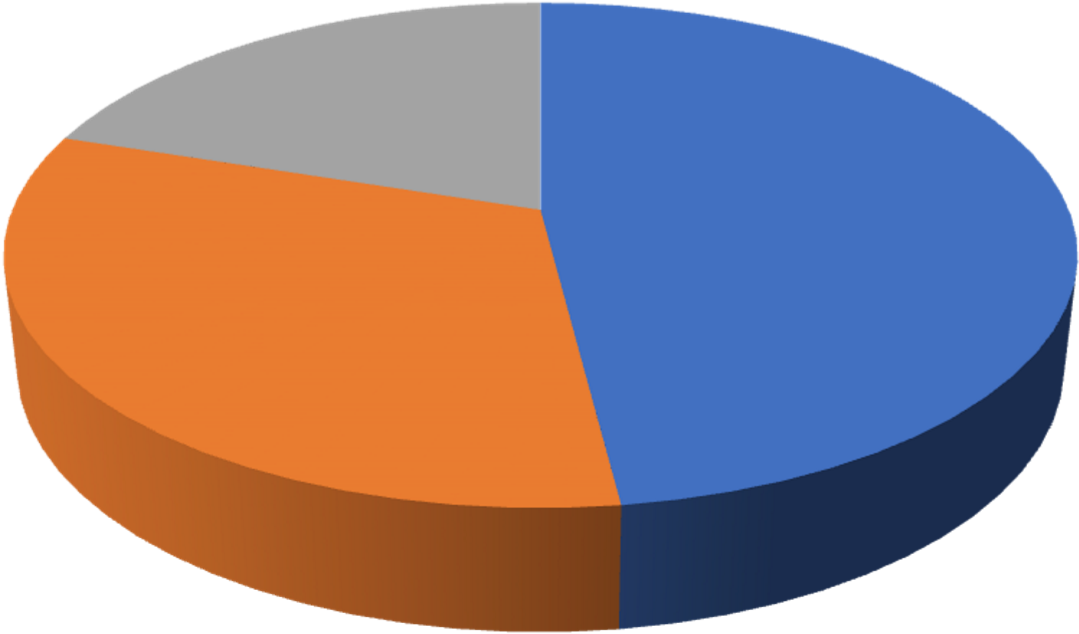 Anak dalam kegiatan pengembangan kognitif yang mendapat nilai BB : 12 anak. Anak dalam kegiatan pengembangan kognitif yang mendapat nilai MB : 8 anak. Anak dalam kegiatan pengembangan kognitif yang mendapat nilai BSH : 5 anak. Anak dalam kegiatan pengembangan kognitif yang mendapat nilai BSB : 0 anak. Berdasar dari kondisi awal tersebut maka diperlukan tindakan untuk mengatasi permasalahan yang ada yakni dengan menyusun kegiatan yang menarik, mudah dilaksanakan dirumah, bahan dan alat juga mudah didapat dan tentunya bisa meningkatkan kemampuan kognitif anak. Maka dipilihlah pembelajaran sains yang mana melalui kegiatan sains yang menarik bagi anak-anak diharapkan bisa meningkatkan kemampuan kognitif mereka. B. Deskripsi Hasil Siklus I Berdasarkan kondisi awal tersebut, maka perencanaan tindakan yang akan dilakukan dalam siklus satu yaitu merancang pembelajaran sains yang dilakukan secara daring dengan aplikasi zoom yang judul kegiatannya yaitu “ Hore…..aku bisa melayang” yakni percobaan dengan menggunakan telur ayam dengan cara : Gelas 1 :  anak memasukkan telur kedalam gelas yang berisi air. Apa yang terjadi? Telur tenggelam. Anak akan bercerita. Gelas 2 :  anak memasukkan dua sendok makan garam kedalam gelas tersebut, mengaduk sampai larut, kemudian memasukkan telur ayam kedalam gelas tersebut. Apa yang terjadi? Telur melayang. Anak akan bercerita. Adapun skenario perbaikan dalam siklus 1 ini adalah sebagai berikut : Pra kegiatan Guru memberitahu wali murid bahwa kegiatan pembelajaran daring minggu ini akan dilakukan dengan aplikasi zoom. Guru membagikan link untuk kegiatan pembelajaran di group WA wali murid 20 menit sebelum pembelajran dimulai. Saat kegiatan Salam pembuka Menyapa anak dan ayah bunda Mengabsen anak dengan menyanyi “good morning…. Berdo‟a sebelum kegiatan Menjelaskan tema hari ini : tema binatang, sub tema binatang ternak, sub-sub tema : ayam Mengajak anak untuk melihat tayangan PPT Tanya jawab :  Berapa kaki ayam ? Dikepala ayam tadi ada apanya ya ? Yang warnanya merah disebut Ayam berkembang biak dengan apa ? Siapa tahu aneka olahan dari daging ayam? Guru menunjukkan kartu huruf “ a,y,a,m” dan menanyakan pada anakanak “ Huruf apa ini ? Ayo siapa yang tahu? (sambil menunjukkan kartu huruf tersebut).  Anak menjawab. Setelah semua huruf disebutkan guru merangkai kartu huruf tersebut menjadi kata ayam dan anak-anak melafalkan kata ayam tersebut. Guru mempraktekkan percobaan dengan judul “ Hore…..aku bisa melayang”. Anak-anak dan orang tua mengamati. Recalling Menanyakan perasaan selama belajar bersama Menginatkan anak untuk merapikan alat setelah kegiatan Mengingatkan anak untuk tidak lupa  4 M (memakai masker, Mencuci tangan, Menjaga jarak, dan Menghindari kerumunan) Informasi kegiatan esok Berdo‟a setelah kegiatan Salam  Setelah kegiatan Anak-anak didampingi orang tua melakukan percobaan seperti yang dipraktekkan oleh guru dirumah. Orang tua memvideo kegiatan tersebut dan dikirim ke group wali murid. Orang tua mengisi form evaluasi pembelajaran di google form. Guru melakukan penilaian. Hasil kegiatan Dari pelaksanaan siklus 1 yang dilaksanakan pada tanggal 3 November 2020 diperoleh hasil sebagai berikut : Anak-anak dengan dampingan dari orang tua mengikuti pembelajaran daring lewat aplikasi zoom dengan baik. Hal ini dapat dilihat dari dokumentasi yang diambil dari rekaman pembelajaran pada hari tersebut. Gambar 1 : Gambar tayangan PPT yang guru tampilkan saat pembelajaran daring Gambar 2dan 3 : Gambar anak-anak menyimak penjelaasan guru lewat aplikasi zoom Setelah kegiatan belajar secara daring selesai, anak-anak dengan dampingan orang tua dirumah melakukan kegiatan percobaan seperti yang telah dijelaskan oleh guru sebelumnya. Mereka sangat antusias karena ini merupakan pengalaman yang pertama bagi mereka berkaitan dengan kegiatan ini. Hal ini dapat dilihat dari screnshoot yang peneliti ambil dari video yang dikirim wali murid ke group WA. Gambar 4dan 5 : Gambar anak melakukan percobaan dengan telur ayam  Meskipun anak-anak sangat antusias saat melakukan kegiatan percobaan tersebut, karena ini merupakan pengalaman yang pertama bagi mereka, namun tetap saja masih ada beberapa anak yang belum bisa melaksanakan dengan baik. Hal itu disebabkan karena kurangnya dukungan dari orang tua, minimya pengetahuan orang tua akan pentingnya menciptakan kondisi yang menyenangkan saat kegiatan/belajar, misal : menyuruh anak untuk melaksanakan kegiatan disaat ngambek. Hal ini tentunya akan berpengaruh pada kegiatan yang dilakukan oleh anak. Dari kegiatan siklus 1 dapat diperoleh nilai capaian perkembangan anak pada aspek pengembangan kognitif sebagai berikut : Tabel 3   Data Capaian kegiatan pengembangan kognitif anak pada siklus 1 Keterangan : BB : Belum berkembang  (anak belum bisa bereksplorasi sendiri, disini orang tua yang sepenuhnya berperan dalam kegiatan tersebut). MB : Mulai berkembang (anak bereksplorasi sendiri dengan arahan dari orang tua ). BSH : Berkembang sesuai harapan  (anak bereksplorasi sendiri dengan kegiatan tersebut secara mandiri, orang tua hanya sebagai pendamping ). BSB : Berkembang sangat baik (anak bisa bereksplorasi sendiri dengan kegiatan tersebut, kemudian bercerita dengan runtut dan baik mengenai kegiatan yang dilakukan). Untuk lebih jelasnya dapat dilihat dari diagram berikut. Diagram 2 :  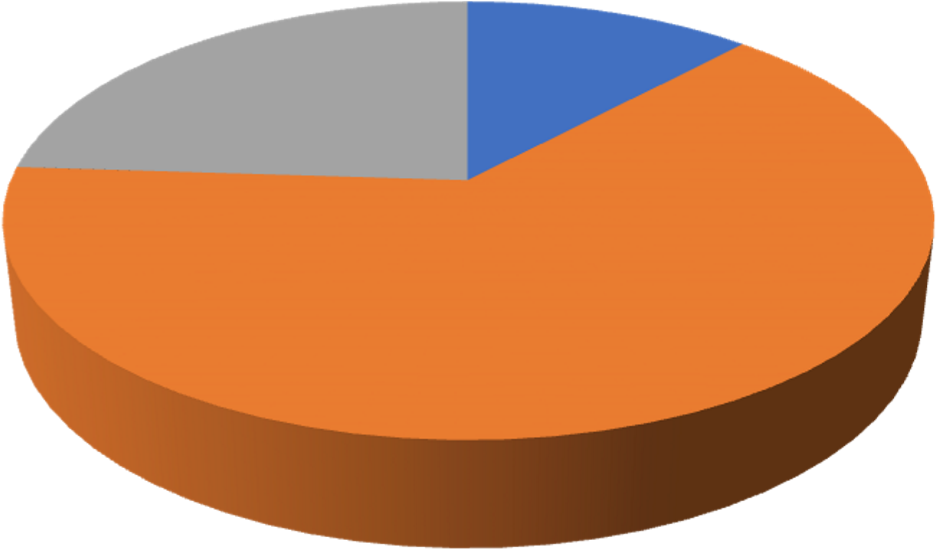 Anak dalam kegiatan pengembangan kognitif yang mendapat nilai BB : 3 anak. Anak dalam kegiatan pengembangan kognitif yang mendapat nilai MB : 16 anak. Anak dalam kegiatan pengembangan kognitif yang mendapat nilai BSH : 6 anak. Anak dalam kegiatan pengembangan kognitif yang mendapat nilai BSB : 0 anak. Dari pelaksanaan perbaikan pada siklus 1 yang dilaksanakan pada tanggal 3 November 2020 diperoleh hasil ada 3 anak (12%) yang belum mampu bereksplorasi secara mandiri dimana orang tua yang sepenuhnya berperan dalam kegiatan tersebut (BB). Dari data tersebut juga dapat dilihat bahwa sudah ada 16 anak (64%) yang sudah bisa bereksplorasi sendiri dengan arahan dari orang tua (MB). Pada tahap anak bisa bereksplorasi secara mandiri dimana orang tua hanya sebagai pendamping (BSH) ada 6 anak (24%). Sedangkan pada tahap anak bisa bereksplorasi sendiri dengan kegiatan tersebut, kemudian bercerita dengan runtut dan baik mengenai kegiatan yang dilakukan (BSH) belum ada. Meskipun demikian sudah ada kenaikan yang signifikan melalui kegiatan sains ini yakni dimana kondisi awal anak pada tahap anak belum bisa bereksplorasi sendiri, disini orang tua yang sepenuhnya berperan dalam kegiatan tersebut (BB) yang semula ada 12 anak (48%) dari jumlah keseluruhan murid, setelah dilakukan perbaikan pada siklus 1 tinggal tersisa 3 anak (12%).  Refleksi kegiatan Meskipun sudah ada kenaikan yang signifikan pada tahap anak bisa bereksplorasi sendiri, disini orang tua yang sepenuhnya berperan dalam kegiatan tersebut (BB) ke tahap anak bereksplorasi sendiri dengan arahan dari orang tua (MB) sebanyak 36% dilihat dari tabel diatas, namun dari pelaksanaan perbaikan pada siklus 1 anak yang bisa  bereksplorasi secara mandiri, kemudian bercerita dengan runtut dan baik mengenai kegiatan yang dilakukan (BSB) belum ditemukan.. Hal ini disebabkan karena : Guru masih perlu persiapan yang matang saat penyampaian materi melalui kegiatan belajar daring. Guru hendaknya tidak bosan-bosan memberi pengertian pada wali murid bahwa disini orang tua hanya sebagai pendamping anak belajar, biarkan anak bereksplorasi sendiri sesuai kemampuannya. Orang tua cukup mengarahkan. Anak yang mengerjakan kegiatan. Orang tua hendaknya menciptakan kondisi yang menyenangkan saat kegiatan belajar berlangsung. Dari hasil refleksi tersebut maka akan dilanjutkan perbaikan pembelajaran pada siklus 2. C. Deskripsi Hasil Siklus II Pada siklus 1 pencapaian perkembangan kognitif pada anak masih rendah yakni pada tahap anak bisa bereksplorasi secara mandiri dimana orang tua hanya sebagai pendamping (BSH) ada 6 anak (24%). Sedangkan pada tahap anak bisa bereksplorasi sendiri dengan kegiatan tersebut, kemudian bercerita dengan  runtut dan baik mengenai kegiatan yang dilakukan (BSH) belum ada. Sehingga diperlukan perbaikan pembelajaran selanjutnya.  Siklus 2 dilaksanakan pada tanggal 10 November 2020 yang akan mengambil kegiatan sains menanam kacang hjau dengan media kapas dalam rangka peningkatan pengembangan kognitifnya. Adapun skenario perbaikan dalam siklus 2  ini adalah sebagai berikut : Pra kegiatan Guru memberitahu wali murid bahwa kegiatan pembelajaran daring minggu ini akan dilakukan dengan aplikasi zoom. Guru membagikan link untuk kegiatan pembelajaran di group WA wali murid 15 menit sebelum pembelajran dimulai. Saat kegiatan Salam pembuka Menyapa anak dan ayah bunda Mengabsen anak dengan menyanyi “good morning…. Berdo‟a sebelum kegiatan Menjelaskan tema hari ini : tema tanaman, sub tema tanaman palawija, sub-sub tema : kacang hijau Mengajak anak untuk melihat tayangan PPT Tanya jawab :  Apa bentuk kacang hijau ? Apa warna kacang hijau? Apa saja media tanam kacang hijau yang kamu ketahui? Coba sebutkan aneka olahan dari kacang hijau ? Bernyanyi bersama menanam kacang hijau Guru mempraktekkan menanam kacang hijau dengan media kapas. Guru mengajak anak untuk terbiasa menggunakan kata “tolong” setiap membutuhkan pertolongan dari orang lain. Recalling Menanyakan perasaan selama belajar bersama Mengingatkan anak untuk merapikan alat setelah kegiatan Mengingatkan anak untuk tidak lupa  4 M (memakai masker, Mencuci tangan, Menjaga jarak, dan Menghindari kerumunan) Informasi kegiatan esok Berdo‟a setelah kegiatan Salam  Setelah kegiatan Anak-anak didampingi orang tua melakukan percobaan seperti yang dipraktekkan oleh guru dirumah. Orang tua memvideo kegiatan tersebut dan dikirim ke group wali murid. Orang tua mengisi form evaluasi pembelajaran di google form. Guru melakukan penilaian. Hasil kegiatan Dari pelaksanaan siklus 2 yang dilaksanakan pada tanggal 10 November 2020 diperoleh hasil sebagai berikut : Anak-anak dengan dampingan dari orang tua mengikuti pembelajaran daring lewat aplikasi zoom dengan baik. Hal ini dapat dilihat dari dokumentasi yang diambil dari rekaman pembelajaran pada hari tersebut. Gambar 6 : Gambar tayangan PPT yang guru tampilkan saat pembelajaran daring Setelah kegiatan belajar secara daring selesai, anak-anak dengan dampingan orang tua dirumah melakukan kegiatan menanam kacang hijau dengan media kapas seperti yang telah dijelaskan oleh guru sebelumnya. Mereka sangat antusias karena ini merupakan pengalaman yang pertama bagi mereka berkaitan dengan kegiatan ini. Hal ini dapat dilihat dari screnshoot yang peneliti ambil dari video yang dikirim wali media kapas dirumah masing-masing Dilihat dari video kegiatan belajar yang dikirim orang tua dan form evaluasi yang telah diisi oleh orang tua dapat dilihat bahwa anak-anak sangat senang dan antusias melakukan pembelajaran sains mengenal lingkungan alam mereka yakni mengenal tumbuhan kacang hijau yang merupakan salah satu jenis tanaman palawija yang biasa ditanam oleh petani/penduduk setempat setiap tahunnya, kemudian anak diberi kesempatan untuk menanam kacang hijau tersebut dengan media yang tidak biasa yakni media kapas. Hal ini juga disebabakan karena kegiatan ini mudah dilakukan, bahan dan alat juga mudah ditemukan disekitar lingkungan anak.   Dari kegiatan siklus 2 dapat diperoleh nilai capaian perkembangan anak pada aspek pengembangan kognitif sebagai berikut : Tabel 4   Capaian kegiatan pengembangan kognitif anak pada siklus 2 Keterangan : BB : Belum berkembang  (anak belum bisa bereksplorasi/menanam kacang hijau sendiri, disini orang tua yang sepenuhnya berperan dalam kegiatan tersebut). MB : Mulai berkembang (anak bereksplorasi/ menanam kacang hijau sendiri dengan arahan dari orang tua ). BSH : Berkembang sesuai harapan  (anak bereksplorasi/menanam kacang hijau sendiri secara mandiri, orang tua hanya sebagai pendamping ). BSB : Berkembang sangat baik (anak bisa bereksplorasi/menanam kacang hijau sendiri, kemudian bercerita dengan runtut dan baik mengenai kegiatan yang dilakukan). Untuk lebih jelasnya dapat dilihat dari diagram berikut. Diagram 3 :  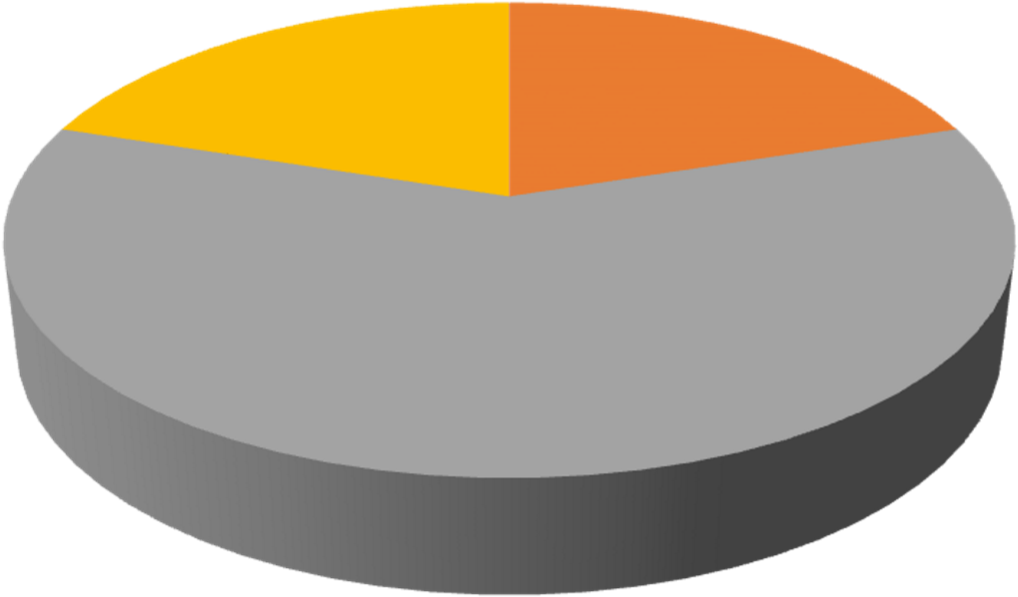 Anak dalam kegiatan pengembangan kognitif yang mendapat nilai BB : 0 anak. Anak dalam kegiatan pengembangan kognitif yang mendapat nilai MB : 5 anak. Anak dalam kegiatan pengembangan kognitif yang mendapat nilai BSH : 15 anak. Anak dalam kegiatan pengembangan kognitif yang mendapat nilai BSB : 5 anak. Dari pelaksanaan perbaikan pada siklus 2 yang dilaksanakan pada tanggal 10 November 2020 diperoleh hasil anak yang bisa bereksplorasi/menanam kacang hijau sendiri, kemudian bercerita dengan runtut dan baik mengenai kegiatan yang dilakukan (BSB) ada 5 anak (20%). Kemudian anak bereksplorasi/menanam kacang hijau sendiri secara mandiri, orang tua hanya sebagai pendamping (BSH) ada 15 anak. Dari tabel dan diagram tersebut untuk anak yang bereksplorasi/ menanam kacang hijau sendiri dengan arahan dari orang tua (MB) ada 5 anak. Sedangkan untuk anak belum bisa bereksplorasi/menanam kacang hijau sendiri, disini orang tua yang sepenuhnya berperan dalam kegiatan tersebut (BB) sudah tidak ada.  Dari uraian pembahasan siklus 2 diatas dapat dilihat bahwa sudah ada kenaikan yang signifikan mengenai peningkatan pengembangan kognitif anak melalui pembelajaran sains. Meskipun demikian peningkatan tersebut belumlah signifikan sehingga diperlukan perbaikan pada siklus 3 ini D. Deskripsi Hasil Siklus III Dari pelaksanaan perbaikan pada siklus 2 yang dilaksanakan pada tanggal 10 November 2020 sudah ada peningkatan pengembangan kognitif anak melalui pembelajaran sains. Meskipun demikian peningkatan tersebut belumlah signifikan sehingga diperlukan perbaikan pada siklus 3 ini. Siklus 3 dilaksanakan pada tanggal 21 November 2020 yang akan mengambil kegiatan sains mengenai buah mangga yakni: mengenal tekstur kulit buah mangga, mengetahui aroma mangga muda dan mangga masak, merasa buah mangga masak dan mangga muda, kemudian menyebutkan bagian-bagian buah mangga.   Adapun skenario perbaikan dalam siklus 3  ini adalah sebagai berikut : 1. Pra kegiatan Guru memberitahu wali murid bahwa kegiatan pembelajaran daring minggu ini akan dilakukan dengan aplikasi zoom. Guru membagikan link untuk kegiatan pembelajaran di group WA wali murid 15 menit sebelum pembelajaran dimulai. Saat kegiatan Salam pembuka Menyapa anak dan ayah bunda serta menanyakan keadaan anak pagi ini Berdo‟a sebelum kegiatan Menjelaskan tema hari ini : tema tanaman, sub tema tanaman buah subsub tema : mangga Mengajak anak untuk melihat tayangan PPT Mengajak anak untuk selalu bersyukur atas nikmat Allah SWT dengan cara merawat tanaman yang ada disekitar rumah : anak menyiram tanaman yang ada disekitar rumah mereka masing-masing. Guru 	menjelaskan 	kegiatan 	pengembangan 	kognitif 	melalui pembelajaran sains dengan buah mangga, yakni :  Meraba kulit mangga, bagaimana teskstur kukit mangga? Kasar atau halus? Mencium aroma buah mangga masak dan buah mangga muda. Apakah sama atau berbeda? Merasa buah  mangga masak dan buah  mangga muda. Bagaimana rasa keduanya? Menyebutkan bagian-bagian buah mangga dengan bahasa anak sendiri. Guru 	memperlihatkan 	huruf-huruf 	dari 	kata 	mangga 	dengan menggunakan flashcard kemudian anak-anak menjawab/menyebutkan huruf yang diperlihatkan oleh guru. Recalling Menanyakan perasaan selama belajar bersama Mengingatkan anak untuk merapikan alat setelah kegiatan Mengingatkan anak untuk tidak lupa  4 M (memakai masker, Mencuci tangan, Menjaga jarak, dan Menghindari kerumunan) Informasi kegiatan esok Berdo‟a setelah kegiatan Salam  Setelah kegiatan Anak-anak didampingi orang tua melakukan kegiatan yang telah dijelaskan oleh guru dirumah dengan dampingan dari orang tua. Orang tua memvideo kegiatan tersebut dan dikirim ke group wali murid. Orang tua mengisi form evaluasi pembelajaran di google form. Guru melakukan penilaian. Hasil kegiatan Dari pelaksanaan siklus 3 yang dilaksanakan pada tanggal 21 November 2020 diperoleh hasil sebagai berikut : Anak-anak dengan dampingan dari orang tua mengikuti pembelajaran daring lewat aplikasi zoom dengan baik. Hal ini dapat dilihat dari dokumentasi yang diambil dari rekaman pembelajaran pada hari tersebut. Gambar 10 dan 11 : Gambar anak mengikuti pembelajaran daring lewat platform zoom Setelah kegiatan belajar secara daring selesai, anak-anak dengan dampingan orang tua dirumah melakukan kegiatan seperti yang telah dijelaskan oleh guru sebelumnya. Dalam kegiata ini anak-anak sangat antusias melakukannya. Hal dapat dilihat dari screnshoot yang peneliti ambil dari video yang dikirim wali murid ke group WA. Gambar 12 dan 13 : Gambar anak melakukan kegiatan dirumah Dilihat dari video kegiatan belajar yang dikirim orang tua dan form evaluasi yang telah diisi oleh orang tua dapat dilihat bahwa anak-anak sangat senang dan antusias melakukan pembelajaran sains mengenal lingkungan alam  mereka yakni mengenal buah mangga, mengetahui tekstur kulit buah mangga, mengetahui aroma buah mangga muda dan mangga masak, mengetahui rasa mangga muda dan mangga masak, serta menyebutkan bagian-bagian dari buah mangga.  Dari kegiatan siklus 3 dapat diperoleh nilai capaian perkembangan anak pada aspek pengembangan kognitif sebagai berikut : Tabel 5  Capaian kegiatan pengembangan kognitif anak pada siklus 3 Keterangan : BB : Belum berkembang  (anak belum bisa melakukan kegiatan sains dengan baik). MB : Mulai berkembang (anak bisa melakukan kegiatan sains dengan arahan dari orang tua ). BSH : Berkembang sesuai harapan  (anak bisa melakukan kegiatan sains secara mandiri dan disini orang tua hanya sebagai pendamping ). BSB : Berkembang sangat baik (anak bisa melakukan kegiatan sains secara mandiri dengan baik serta bisa menjelaskan apa yang diminta dalam tiap-tiap kegiatan tersebut dengan bahasa dan ekspresi yang baik pula). Untuk lebih jelasnya dapat dilihat dari diagram berikut. Diagram 4 :  Capaian kegiatan pengembangan kognitif anak pada siklus 3 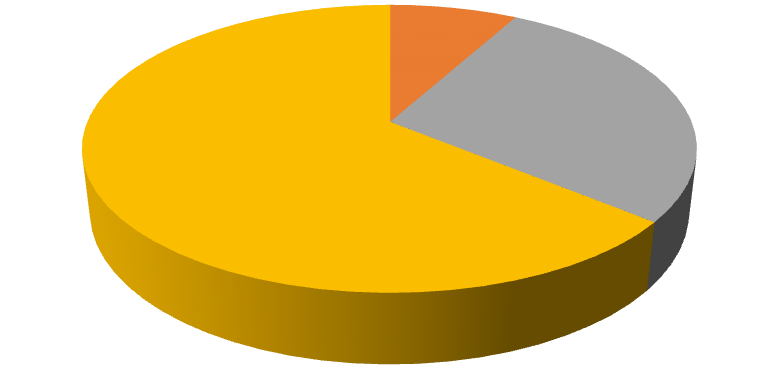 Anak dalam kegiatan pengembangan kognitif yang mendapat nilai BB : 0 anak. Anak dalam kegiatan pengembangan kognitif yang mendapat nilai MB : 2 anak. Anak dalam kegiatan pengembangan kognitif yang mendapat nilai BSH : 7anak. Anak dalam kegiatan pengembangan kognitif yang mendapat nilai BSB : 16 anak. Dari pelaksanaan perbaikan pada siklus 3 yang dilaksanakan pada tanggal 21 November 2020 diperoleh hasil anak yang bisa melakukan kegiatan sains secara mandiri dengan baik serta bisa menjelaskan apa yang diminta dalam tiap-tiap kegiatan tersebut dengan bahasa dan ekspresi yang baik pula (BSB) ada 16 anak (64%). Kemudian anak bisa melakukan kegiatan sains secara mandiri dan disini orang tua hanya sebagai pendamping (BSH) ada 7 anak (28%). Dari tabel dan diagram tersebut untuk anak yang anak bisa melakukan kegiatan sains dengan arahan dari orang tua (MB) ada 2 anak (8%). Sedangkan untuk anak belum bisa melakukan kegiatan sains (BB) sudah tidak ada.  Dari uraian hasil siklus 3 diatas dapat dilihat bahwa sudah ada kenaikan yang signifikan mengenai peningkatan pengembangan kognitif anak melalui pembelajaran sains. Untuk lebih jelasnya dapat kita lihat dari tabel dan diagram komparatif dibawah ini, yang menyajikan bagaimana kondisi awal/pra siklus sampai pada kondisi siklus 3. Tabel 6 Tabel Komparatif Pra Siklus, Siklus 1, Siklus 2, dan siklus 3 Untuk lebih jelasnya dapat juga dilihat dari diagram komparatif dibawah ini. Diagram 5 Capaian  perkembangan BB sebelum dilakukan perbaikan ada 12 anak (48%) setelah dilakukan perbaikan sampai tahap siklus 3sudah tidak ada anak pada tahapan capaian ini. Artinya sudah ada peningkatan sebesar 48% pada tahapan capaian perkembangan ini.  Capaian  perkembangan MB sebelum dilakukan perbaikan ada 8 anak (32%) setelah dilakukan perbaikan sampai tahap siklus 3, saat ini hanya ada 2 anak (8%). Artinya sudah ada peningkatan sebesar 24% pada tahapan capaian perkembangan ini. Capaian  perkembangan BSH sebelum dilakukan perbaikan ada 5 anak (20%) setelah dilakukan perbaikan sampai tahap siklus 3, saat ini ada 7 anak (28%) pada tahap capaian ini. Meskpiun jika dilihat dari kenaikan yang ada cuma 8%, namun bila dicermati lagi, sedikit kenaikan ini disebabkan anak-anak sudah bisa naik pada tahap perkembagan BSB. Capaian  perkembangan BSB sebelum dilakukan perbaikan belum ada anak pada tahapan ini, akan tetapi setelah dilakukan perbaikan sampai tahap siklus 3, saat ini sudah ada 16 anak (64%). Ini artinya ada kenaikan 64% pada tahap capaian perkembangan ini. 5. Refleksi kegiatan Dilihat dari pelaksanaan pada siklus tiga dapat diambil kesimpulan : Kegiatan pembelajaran daring dengan menggunakan platform zoom sudah bisa berjalan dengan baik dikarenakan sudah dilakukan sampai tiga kali sehingga baik dari pihak guru, orang tua dan anak-anak sudah mulai terbiasa dan bisa mengambil sikap dari pembelajaran paltform zoom yang sebelumnya sudah dilakukan. Misal : sudah tahu cara bergabung, cara interaksi dengan guru dalam zoom. Meskipun demikian masih ada dua orang wali murid yang belum bisa mengikuti karena belum bisa mengoperasikan platform tersebut meskipun sudah ada arahan dari guru bagaimana cara mengoperasikannya . Namun, ini tidak menjadi kendala terlalu berat karena hanya ada dua orang wali murid dan sudah diambil pemecahan masalahnya yakni dengan ikut bergabung dengan teman terdekat sehingga tetap bisa mengikuti pembelajaran daring.  Kegiatan pembelajaran sains dimana anak diberikan kebebasan untuk bereksplorasi sendiri dengan lingkungan alam disekitar mereka, menjadi salah satu kegiatan yang menarik untuk dilakukan anak dimasa pandemi ini. Dengan bahan dan alat yang mudah untuk ditemukan serta kegiatan pembelajaran yang merupakan pengalaman yang baru bagi mereka menjadi salah satu daya tarik tersendiri sehingga dengan pembelajaran sains ini kemampuan kognitif anak bisa meningkat. Hal ini bisa dilihat dari penjelasan yang telah diuraikan peneliti pada diskripsi siklus 3. E. Pembahasan Perlu diketahui bahwa anak-anak dikatakan kemampuan kognitifnya dapat berkembang dengan baik apabila bisa mencapai pada tahapan BSH dan BSB. Dari data pra siklus dan perbaikan yang telah dilakukan sampai dengan siklus tiga yang mana setiap siklus terdiri dari perencanaan, pelaksanaan, hasil tindakan dan refleksi diperoleh hasil bahwa pada siklus 1 sudah ada 24% (6 anak) yang ada pada tahap capaian BSH. Meskipun disini hanya ada kenaikan satu persen dari kondisi awal, namun ada kenaikan 32 % di capaian MB, yang mana artinya semula anak-anak belum berkembang (BB) pada tahap ini sudah bisa mulai berkembang (MB) dan ada kenaikan sebesar 32 %. Kemudian pada siklus 2 ada peningkatan lagi menjadi 80% (20 anak) yang capaian perkembangan kognitifnya ada pada tahap berkembang sesuai harapan dan berkembang sangat baik. Keadaan makin membaik pada siklus 3 yakni dengan adanya peningkatan menjadi 92% (23 anak) yang ada pada tahap capaian perkembangan berkembang sesuai harapan dan berkembang sangat baik. Adapun indikator dari penelitian ini adalah kemampuan kognitif anak bisa meningkat sebesar 90% setelah dilakukan perbaikan pembelajaran, sehingga penelitian ini dianggap berhasil karena hasil yang dicapai adalah 93%.  BAB V KESIMPULAN DAN SARAN A. KESIMPULAN Dilihat dari pelaksanaan perbaikan pembelajaran dengan menerapkan pembelajaran sains dalam rangka meningkatkan aspek pengembangan kognitif anak pada kelompok A TK A Desa Turusgede X Tahun Pelajaran 2020/2021 dapat disimpulkan sebagai berikut : Penerapan pembelajaran sains dapat meningkatkan pengembangan kognitif anak. Hal ini dapat dilihat dari kenaikan capaian pengembangan kognitif anak per siklus yang telah dijelaskan pada bab sebelumnya. Selain hal diatas, perbaikan pembelajaran ini juga memperoleh hasil yang lain yakni : para guru, orang tua, dan murid jadi tahu bahwa media pembelajaran daring tidak hanya melalui whatsapp seperti  yang sebelumnya pernah diterapkan dilembaga. Guru, orang tua, dan anak jadi lebih maju dan berkembang dalam bidang IT yakni bisa mengenal dan mengoperasikan berbagai macam platform  yang bisa digunakan dalam pembelajaran daring. Misal : platform zoom, google drive, dan yotube. B. SARAN Perlu berkali-kali dan terus-menerus dilakukan pembelajaran daring agar guru dan anak bisa lebih terbiasa sehingga bisa terjalin interaksi yang baik antara guru dan peserta didik, hal ini disebabkan karena peserta didik kita adalah anak usia dini, berbeda jika yang kita hadapi adalah anak-anak pada jenjang SMP keatas yang dengan cepat akan bisa beradaptasi dengan model pembelajarn daring. Guru juga harus pandai-pandai dalam memilih kegiatan dan menyusun strategi pembelajran yang tepat agar tujuan dari pembelajran tersebut bisa tercapai dengan maksimal. DAFTAR PUSTAKA Permendikbud No. 146 Tahun 2014 Tentang Kurikulum 2013 PAUD Permendikbud No. 137 Tahun 2014 Tentang Standar Nasional Pendidikan AUD  Manusiapinggiran.blogspot.com.Contoh Pengumpulan, Validitas, dan Analisis Data dalam PTK. diakses pada tanggal 5 Mei 2017. JUDUL  .........................................................................................................  JUDUL  .........................................................................................................  i LEMBAR PERNYATAAN ...........................................................................  LEMBAR PERNYATAAN ...........................................................................  ii LEMBAR PENGESAHAN ............................................................................  LEMBAR PENGESAHAN ............................................................................  iii KATA PENGANTAR  ..................................................................................  KATA PENGANTAR  ..................................................................................  iv ABSTRAK  ...................................................................................................  ABSTRAK  ...................................................................................................  v DAFTAR ISI  ................................................................................................  DAFTAR ISI  ................................................................................................  vi DAFTAR TABEL .........................................................................................  DAFTAR TABEL .........................................................................................  vii DAFTAR GAMBAR  ....................................................................................  DAFTAR GAMBAR  ....................................................................................  viii DAFTAR DIAGRAM....................................................................................  DAFTAR DIAGRAM....................................................................................  ix ix BAB I PENDAHULUAN  .........................................................................  1 A. Latar Belakang Masalah ...........................................................  1 B. Identifikasi Masalah  .................................................................  3 C. Analisis Masalah ......................................................................  3 D. Rumusan Masalah   ...................................................................  4 E. Tujuan Penelitian  .....................................................................  4 F. Pembatasan Masalah  ................................................................  4 G. Manfaat Penelitian  ...................................................................  4 BAB II KAJIAN PUSTAKA DAN HIPOTESIS TINDAKAN....................  6 A. Kajian Pustaka ..........................................................................  6 Pengertian Kognitif  ............................................................  Pentingnya Aspek Penhembangan Kognitif Pada 6 BAB III METODOLOGI PENELITIAN ......................................................  12 A. Subjek Penelitian  .....................................................................  12 B. Tempat dan Waktu Pelaksanaan……………………… .............  12 C. Sumber Data  ............................................................................  12 D. Deskripsi Per Siklus…………………………………… ............  13 E. Teknik Pengumpulan Data   ......................................................  14 F. Validasi Data  ...........................................................................  14 G. Analisis Data  ...........................................................................  15 BAB IV HASIL DAN PEMBAHASAN .......................................................  16 A. Deskripsi Kondisi Awal ............................................................  16 B. Deskripsi Hasil Siklus I  ...........................................................  19 C. Deskripsi Hasil Siklus II  ..........................................................  25 D. Deskripsi Hasil Siklus III  .........................................................  30 E. Pembahasan ..............................................................................   38 BAB V KESIMPULAN DAN SARAN  ......................................................  39 A. Kesimpulan ..............................................................................  39 B. Saran  .......................................................................................  39 DAFTAR PUSTAKA  ...................................................................................  40  DAFTAR TABEL Tabel 1 Jadwal pelaksanaan PTK ...............................................................12Tabel 2 Data awal kemampuan kognitif anak .............................................  17 Tabel 3 Data Capaian kegiatan pengembangan kognitif anak pada siklus 1…………………………………………………….............  22 Tabel 4 Data Capaian kegiatan pengembangan kognitif anak pada siklus 2…………………………………………………….............  28 Tabel 5 Data Capaian kegiatan pengembangan kognitif anak pada siklus 3…………………………………………………….............  33 Tabel 6 Tabel Komparatif pra siklus, siklus 1, siklus 2,  dan siklius 3……………………………………………… .............  36 DAFTAR GAMBAR Gambar 1 Gambar tayangan PPT siklus 1 ...................................................21Gambar 2 Gambar anak-anak di platform zoom siklus 1 .............................  Gambar 3 Gambar anak-anak mengikuti pembelajaran di platform 21 zoom siklus 1 ..............................................................................  21 Gambar 4 Gambar anak-anak melakukan percobaan pada siklus 1 ..............  21 Gambar 5 Gambar anak-anak melakukan percobaan pada siklus 1 ..............  21 Gambar 6 Gambar tayangan PPT siklus 2 ...................................................  27 Gambar 7 Gambar anak menanam kacang hijau dengan media kapas ..........  27 Gambar 8 Gambar anak menanam kacang hijau dengan media kapas ..........  27 Gambar 9 Gambar anak menanam kacang hijau dengan media kapas ..........  Gambar 10 Gambar anak-anak mengikuti pembelajaran daring  di 27 platform zoom pada siklus 3 .......................................................  Gambar 11 Gambar anak-anak mengikuti pembelajaran daring di 32 platform zoom pada siklus 3 .......................................................  32 Gambar 12 Gambar anak-anak melakukan kegiatan pada siklus 3 .................  32 Gambar 13 Gambar anak-anak melakukan kegiatan pada siklus 3 .................  32 DAFTAR DIAGRAM Diagram 1  Data awal kemampuan kognitif anak .......................................18Diagram 2 Capaian kegiatan pengembangan kognitif anak pada siklus 1 .....................................................................................  23 Diagram 3 Capaian kegiatan pengembangan kognitif anak pada siklus 2 .....................................................................................  29 Diagram 4 Capaian kegiatan pengembangan kognitif anak pada siklus 3 .....................................................................................  35 Diagram 5    Diagram komparatif pra siklus, siklus 1, siklus 2, dan Diagram 5    Diagram komparatif pra siklus, siklus 1, siklus 2, dan 35 siklus 3…………………… ......................................................   siklus 3…………………… ......................................................   36 No Uraian Kegiatan Bulan  Bulan  No Uraian Kegiatan Oktober  November 1 Menyusun proposal  √ 2 Menyusun instrument penelitian √ 3 Pengumpulan data dengan melakukan tindakan : Siklus I Siklus II √ √ 4 Analisis data √ 5 Pembahasan  √ 6 Menyusun laporan hasil penelitian  √ No Nama (inisial) Pencapaian Perkembangan Kognitif Pencapaian Perkembangan Kognitif Pencapaian Perkembangan Kognitif Pencapaian Perkembangan Kognitif No Nama (inisial) BB MB BSH BSB 1 Fr √ 2 Alf √ 3 Aff √ 4 Frd √ 5 Rdy √ 6 Rz √ 7 Ay  √ 8 Alf √ 9 Rdh  √ 10 Ghf  √ 11 Ark √ 12 Zhr √ 13 Ns √ 14 Fkr √ 15 Bm √ 16 Abd √ 17 Rf √ 18 Rk √ 19 Nd √ 20 Vv  √ 21 Jtt  √ 22 Dhk  √ 23 Ftn  √ 24 Adt  √ 25 Shk  √ No Nama (inisial) Pencapaian Perkembangan Kognitif Pencapaian Perkembangan Kognitif Pencapaian Perkembangan Kognitif Pencapaian Perkembangan Kognitif No Nama (inisial) BB MB BSH BSB 1 Fr √ 2 Alf √ 3 Aff √ 4 Frd √ 5 Rdy √ 6 Rz √ 7 Ay  √ 8 Alf √ 9 Rdh  √ 10 Ghf  √ 11 Ark √ 12 Zhr √ 13 Ns √ 14 Fkr √ 15 Bm √ 16 Abd √ 17 Rf √ 18 Rk √ 19 Nd √ 20 Vv  √ 21 Jtt  √ 22 Dhk  √ 23 Ftn  √ 24 Adt  √ 25 Shk  √ No Nama (inisial) Pencapaian Perkembangan Kognitif Pencapaian Perkembangan Kognitif Pencapaian Perkembangan Kognitif Pencapaian Perkembangan Kognitif No Nama (inisial) BB MB BSH BSB 1 Fr √ 2 Alf √ 3 Aff √ 4 Frd √ 5 Rdy √ 6 Rz √ 7 Ay  √ 8 Alf √ 9 Rdh  √ 10 Ghf  √ 11 Ark √ 12 Zhr √ 13 Ns √ 14 Fkr √ 15 Bm √ 16 Abd √ 17 Rf √ 18 Rk √ 19 Nd √ 20 Vv  √ 21 Jtt  √ 22 Dhk  √ 23 Ftn  √ 24 Adt  √ 25 Shk  √ No Nama (inisial) Pencapaian Perkembangan Kognitif Pencapaian Perkembangan Kognitif Pencapaian Perkembangan Kognitif Pencapaian Perkembangan Kognitif No Nama (inisial) BB MB BSH BSB 1 Fr √ 2 Alf √ 3 Aff √ 4 Frd √ 5 Rdy √ 6 Rz √ 7 Ay  √ 8 Alf √ 9 Rdh  √ 10 Ghf  √ 11 Ark √ 12 Zhr √ 13 Ns √ 14 Fkr √ 15 Bm √ 16 Abd √ 17 Rf √ 18 Rk √ 19 Nd √ 20 Vv  √ 21 Jtt  √ 22 Dhk  √ 23 Ftn  √ 24 Adt  √ 25 Shk  √ Capaian Perkembangan Pra Siklus Siklus 1 Siklus 2 Siklus 3 BB 12 anak  (48%) 3 anak (12%) - - MB 8 anak (32%) 16 anak (64%) 5 anak (20%) 2 anak  (8%) BSH 5  anak (20%) 6 anak (24%) 15 anak (60%) 7 anak (28%) BSB - - 5 anak (20%) 16 anak (64%) 